ՈՐՈՇՈՒՄ N 23-Ա17  ՄԱՐՏԻ 2021թ.ՀԱՅԱՍՏԱՆԻ ՀԱՆՐԱՊԵՏՈՒԹՅԱՆ ՍՅՈՒՆԻՔԻ ՄԱՐԶԻ ԿԱՊԱՆ ՀԱՄԱՅՆՔԻ ՍԵՓԱԿԱՆՈՒԹՅՈՒՆ ՀԱՆԴԻՍԱՑՈՂ ՃԱՆԱՊԱՐՀԱՇԻՆԱՐԱՐԱԿԱՆ, ՇԻՆԱՐԱՐԱԿԱՆ, ԳՅՈՒՂԱՏՆՏԵՍԱԿԱՆ ՏԵԽՆԻԿԱՆ ԵՎ ՍԱՐՔԱՎՈՐՈՒՄՆԵՐԸ «ԿԱՊԱՆԻ ԿՈՄՈՒՆԱԼ ԾԱՌԱՅՈՒԹՅՈՒՆ» ՀԱՄԱՅՆՔԱՅԻՆ ՈՉ ԱՌԵՎՏՐԱՅԻՆ ԿԱԶՄԱԿԵՐՊՈՒԹՅԱՆԸ ԱՆՀԱՏՈՒՅՑ ՕԳՏԱԳՈՐԾՄԱՆ ԻՐԱՎՈՒՆՔՈՎ ՏՐԱՄԱԴՐԵԼՈՒ ՄԱՍԻՆՂեկավարվելով Տեղական ինքնակառավարման մասին Հայաստանի Հանրապետության օրենքի 18-րդ հոդվածի 1-ին մասի 21-րդ կետով,  Պետական ոչ առևտրային կազմակերպությունների մասին Հայաստանի Հանրապետության օրենքի 5-րդ հոդվածով և հաշվի առնելով համայնքի ղեկավարի առաջարկությունը, Կապան համայնքի ավագանին որոշում է.1․ Կապան համայնքի սեփականություն հանդիսացող ճանապարհաշինարարական, շինարարարական, գյուղատնտեսական տեխնիկան՝ համաձայն N 1 hավելվածի և գյուղատնտեսական սարքավորումները՝ համաձայն N 2 hավելվածի անժամկետ և անհատույց օգտագործման իրավունքով տրամադրել «Կապանի կոմունալ ծառայություն» համայնքային ոչ առևտրային կազմակերպությանը։ 2․ Համայնքի ղեկավարին՝ սույն որոշումն ուժի մեջ մտնելուց հետո մեկամսյա ժամկետում «Կապանի կոմունալ ծառայություն» համայնքային ոչ առևտրային կազմակերպության հետ համատեղ ապահովել սույն որոշման 1-ին կետում նշված գույքի հանձնման-ընդունման աշխատանքների կատարումը։ Կողմ( 10 )`ԱՍՐՅԱՆ ՎԱՉԵ				             ԿԱՐԱՊԵՏՅԱՆ ՄԱՆԱՍԳՐԻԳՈՐՅԱՆ ՎԻԼԵՆ                                   ՀԱՐՈՒԹՅՈՒՆՅԱՆ ԿԱՄՈ          ԴԱՆԻԵԼՅԱՆ ՎԱՀԵ                                      ՀԱՐՈՒԹՅՈՒՆՅԱՆ ՀԱՅԿ          ԴԱՎԹՅԱՆ ՆԱՐԵԿ                 	              ՄԱՐՏԻՐՈՍՅԱՆ ԿԱՐԵՆ   ԴԱՎԹՅԱՆ ՇԱՆԹ	                                  ՄՈՎՍԻՍՅԱՆ ԺԱՆ                                Դեմ ( 0 )Ձեռնպահ ( 0 )                   ՀԱՄԱՅՆՔԻ ՂԵԿԱՎԱՐ   		           ԳԵՎՈՐԳ ՓԱՐՍՅԱՆ2021թ. մարտի 17ք. Կապան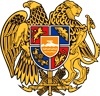 ՀԱՅԱՍՏԱՆԻ ՀԱՆՐԱՊԵՏՈՒԹՅՈՒՆ
ՍՅՈՒՆԻՔԻ ՄԱՐԶ
ԿԱՊԱՆ  ՀԱՄԱՅՆՔԻ  ԱՎԱԳԱՆԻ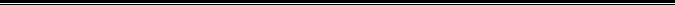 